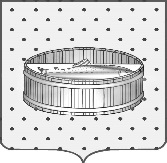 Ленинградская область                           Лужский муниципальный район Совет депутатов Лужского городского поселениятретьего созываРЕШЕНИЕ                                                               28 февраля 2017 года    № 154О результатах деятельности Совета депутатов Лужского городского поселения за 2016 г.На основании Федерального закона от 06.10.2003 № 131-ФЗ «Об общих принципах организации местного самоуправления в Российской Федерации», в соответствии с Уставом Лужского городского поселения, заслушав отчет главы  Лужского городского поселения, исполняющего полномочия председателя  Совета депутатов, о результатах деятельности Совета депутатов Лужского городского поселения за 2016 г., Совет депутатов  Лужского городского поселения РЕШИЛ:1. Отчет главы Лужского городского поселения, исполняющего полномочия председателя Совета депутатов, о результатах деятельности Совета депутатов Лужского городского поселения за 2016 г.,  принять к сведению.2. Настоящее решение вступает в силу с момента принятия.Глава Лужского городского поселения,исполняющий полномочия председателя Совета депутатов	                                                                              В.Н. Степанов Разослано: адм. ЛМР, прокуратура.